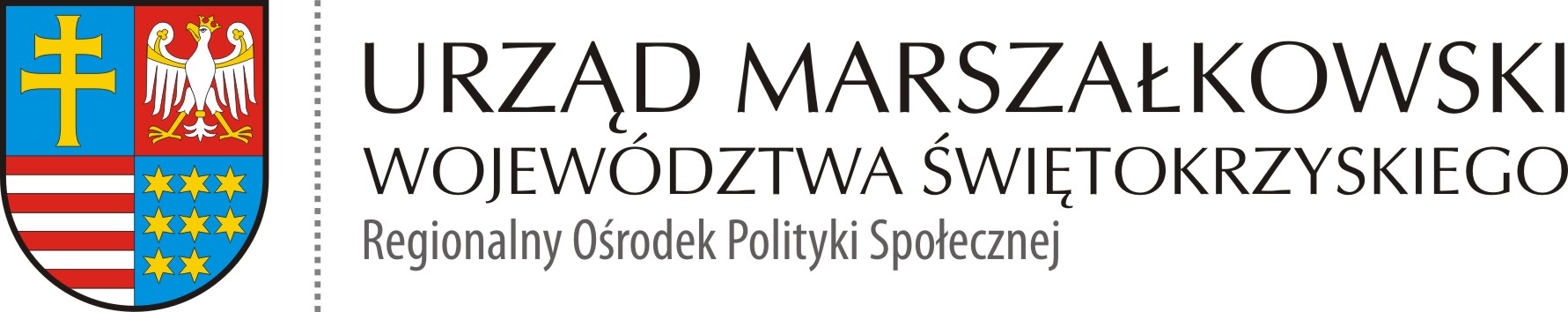 ROPS-II.052.2.1.2021  						            Kielce 16.03.2021 r.INFORMACJA O NIEUDZIELENIU ZAMÓWIENIADotyczy postępowania na:Przedmiotem zamówienia jest zakup i dostawa sprzętu rehabilitacyjnego i medycznego w ramach projektu socjalnego gminy Wodzisław/powiat jędrzejowski w związku z realizacją projektu partnerskiego „Liderzy kooperacji”Program Operacyjny Wiedza Edukacja Rozwój - Działanie 2.5 "Skuteczna pomoc społeczna" - "Wypracowanie  i wdrożenie modeli kooperacji pomiędzy instytucjami pomocy społecznej i integracji społecznej a podmiotami innych polityk sektorowych m.in. pomocy społecznej, edukacji, zdrowia, sądownictwa i policji”.Zamawiający Województwo Świętokrzyskie – Urząd Marszałkowski Województwa Świętokrzyskiego, informuje o nieudzieleniu zamówienia w części 22 dotyczącej zakupu i  dostawy wyposażenia wypożyczalni sprzętu rehabilitacyjnego dla mieszkańców gminy Wodzisław – KIJKI DO NORDIC WALKING.UZASADNIENIEDo realizacji zamówienia sprzętu rehabilitacyjnego i medycznego w ramach projektu socjalnego gminy Wodzisław/powiat jędrzejowski w związku z realizacją projektu partnerskiego „Liderzy kooperacji” w części 22 dotyczącej zakupu i  dostawy wyposażenia wypożyczalni sprzętu rehabilitacyjnego dla mieszkańców gminy Wodzisław – KIJKI DO NORDIC WALKING, Zamawiający nie wybrał Wykonawcy.Na realizację przedmiotowej usługi w terminie składania ofert wpłynęła jedna oferta złożona w dniu 25.02.2021 r. przez przedsiębiorstwo FIZJOMED DAWID KAŻMIERSKI                        ul. Kościuszki 4, 27-300 Lipsko.Zgodnie z pkt. II Szczegółowy Opis Przedmiotu Zamówienia  ppkt. 7 Uwagi (DOTYCZĄ CZĘŚCI 1-26) pppkt. 10)  zapytania ofertowego z dnia 19.02.2021 r. ww. oferta została odrzucona, gdyż nie spełniła wymagań określonych przez Zamawiającego w treści przedmiotowego zapytania.